TALLER CALCULO DIFERENCIALINSTRUCCIONES1. http://www.graphmatica.com/  . Ingrese a esta página para descargar el software Graphmatica. Descargar la versión en Español.NOMENCLATURA PARA EL SOFTWARE GRAPHMATICAA) LAS FUNCIONES SE INGRESAN SIEMPRE CON  y = ……. En el recuadro blanco en la parte superior.B) Las potencias se indican con x^EJEMPLOS:  las siguientes funciones se graficaron utilizando el software graphmatica.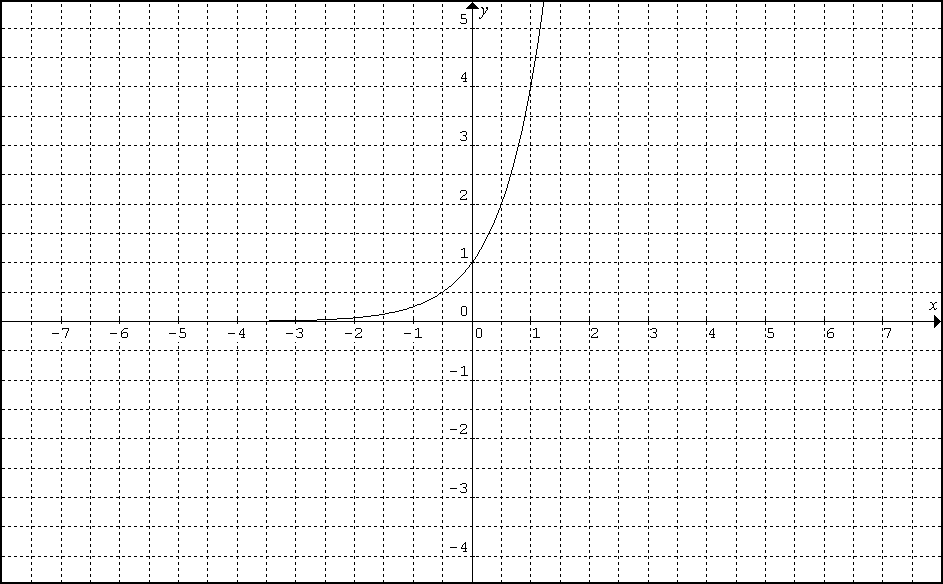 y= (x+1)/(2x-4)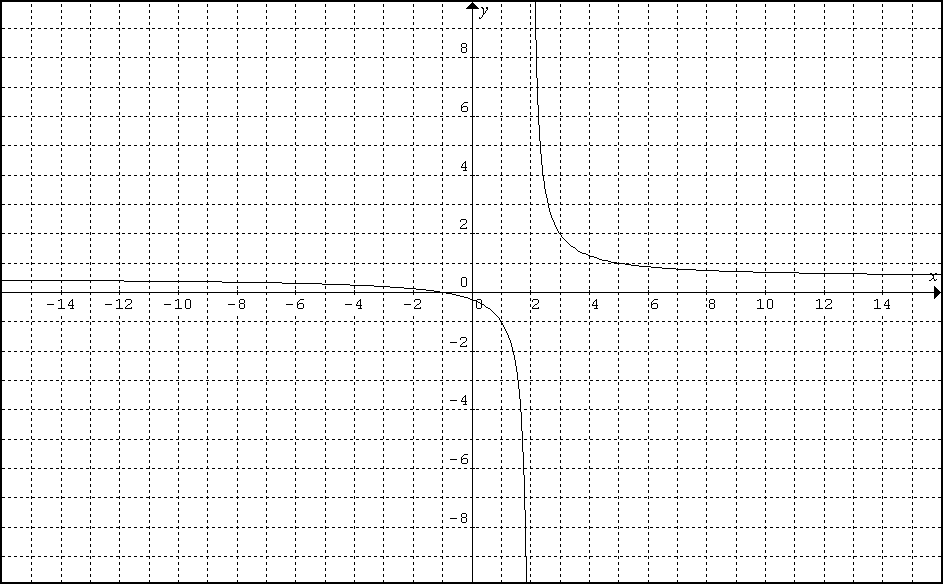 GRAFICAS DE PRACTICA1. 2. 3. 4. 5. 6. 7. 8. 9. 10. 11. 12. FUNCIONNOMENCLATURA PARA GRAPHMATICA,   Lineal  ,  Cuadrática,   Raíz cuadrada.y=sqr (3x-9)   ,  Racionaly= (x+1)/(2x-4),   Polinómica,    Exponencial